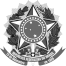 SERVIÇO PÚBLICO FEDERAL UNIVERSIDADE FEDERAL DA FRONTEIRA SULGABINETE DO REITORAvenida Fernando Machado, 108-E, Centro, Chapecó-SC, CEP 89802-112, 49 2049-3700 gabinete@uffs.edu.br, www.uffs.edu.brREQUERIMENTO DE MATRÍCULA  - PROGRAMA DE PÓS GRADUAÇÃO EM CIÊNCIA E TECNOLOGIA AMBIENTAL (     ) MESTRADO          (     ) DOUTORADOForma de Ingresso: ( x ) Processo Seletivo ( ) Transferência externa ( ) Disciplina Isolada Nome do(a) Classificado(a): __________________________________________________________ Nome Social:_______________________________________________________________________ Nome do Pai:______________________________ Nome da Mãe:________________________ ____Data Nascimento: _____________Estado Civil:______________Sexo:_____ Etnia:___________ ____Tipo Sanguíneo:___Nacionalidade: _______________Naturalidade:_____________UF Nasc.___ ____País de Origem:____________Necessidade Especial:____________________________________ CPF:_____________PIS:________________Título de Eleitor:____________________________ RG:____________________Órgão Exp./UF:_____/______ Data Exp.: ______________________ E-Mail:_______________________________________________________________________ Endereço: ____________________________________________________________Nº: _______ Complemento:_______Bairro:___________________CEP:_________Cidade/UF:____________ Contato Pessoal: _______________Comercial:________________Urgência:_________________ Graduação em: __________________________________________________________________ Instituição:______________________________________________________________________ Cidade/UF: ______________________________________Mês/Ano Conclusão:______________ Solicito Matrícula nos Componentes Curriculares Assinalados Abaixo:TRÂMITE INTERNO______________________________ 				______________________________Assinatura do(a) Discente					 Assinatura do Orientador(a) 1Componentes CurricularesCréditos